Акция «ГЕММА ПРОФСОЮЗУ»!Впервые для членов профсоюза магазин строительных и отделочных материалов «ГЕММА» проводит бесплатную выдачу дисконтных катр ГЕММА «Семейная»!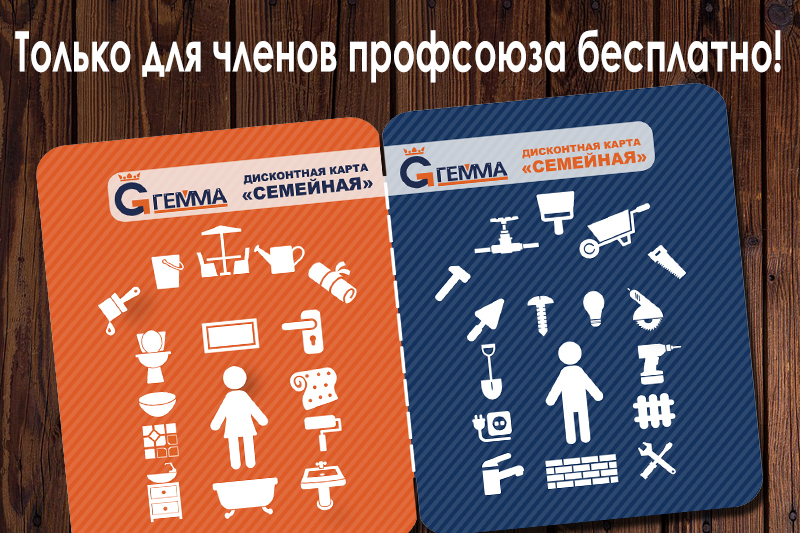 Самые «Вкусные» предложения только для держателей дисконтных картОперативная система оповещения Скидки до 12%Клиентоориентированная система обслуживанияЖдем заявок от председателей! МТС+375297341817, Vel. +375445577549, гор. 795846 специалист по рекламной коммуникации Ирина БульцевичДля Вас: Акции и распродажи по привлекательным ценам 